Klasa 1b, matematyka, 03.04.2020 r.Roman TuckiTemat: Współczynnik kierunkowy prostejWspółczynnik kierunkowy prostej, o którym mowa w temacie, już poznaliśmy:y = ax + b. Jest to liczba (we wzorze ogólnym oczywiście oznaczona literą z racji tego, iż współczynnik ten może mieć różne wartości), która „stoi” przy iksie.Współczynnik ten decyduje o położeniu prostej na płaszczyźnie.Proszę przeanalizować poniższy materiał: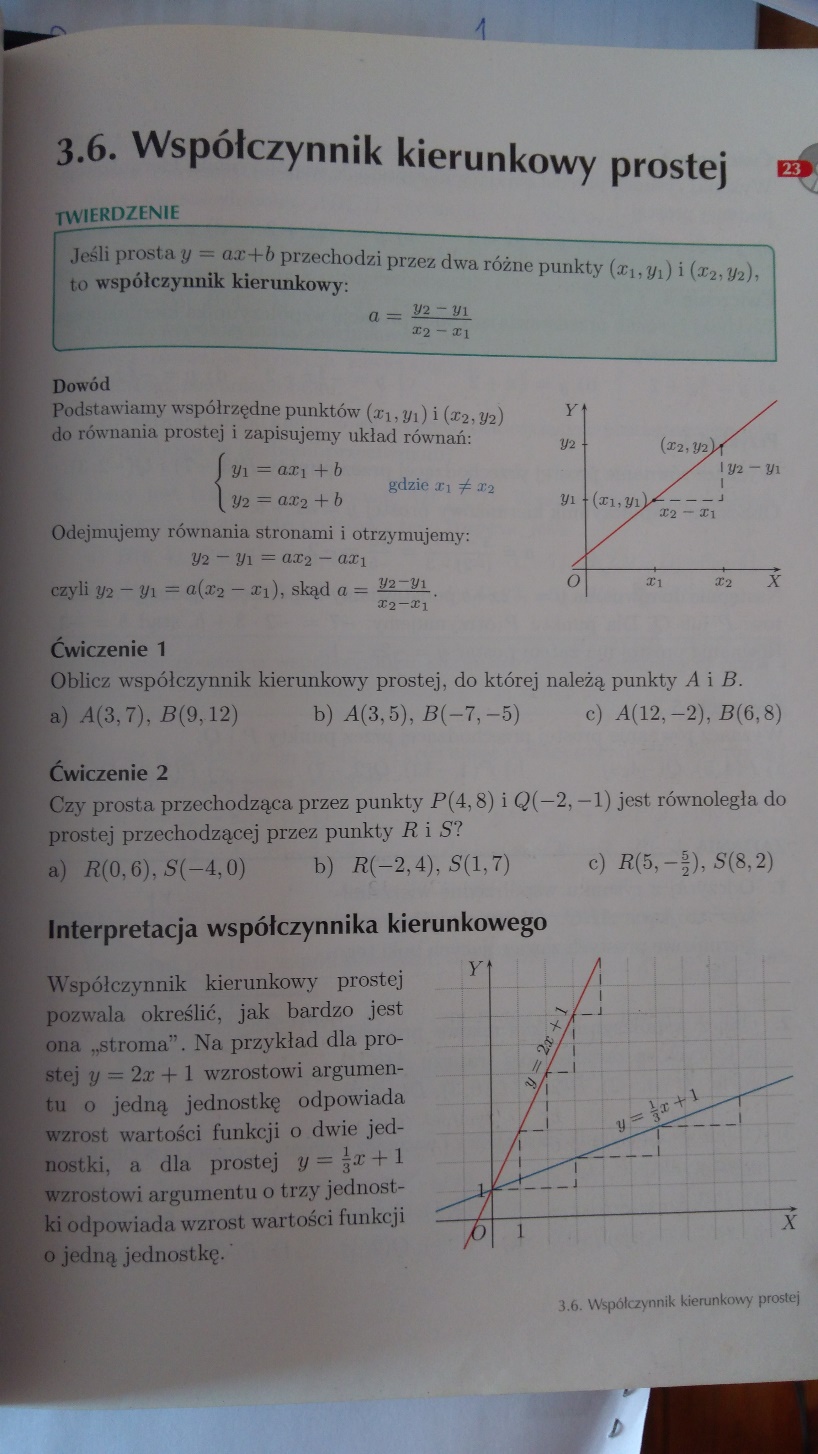 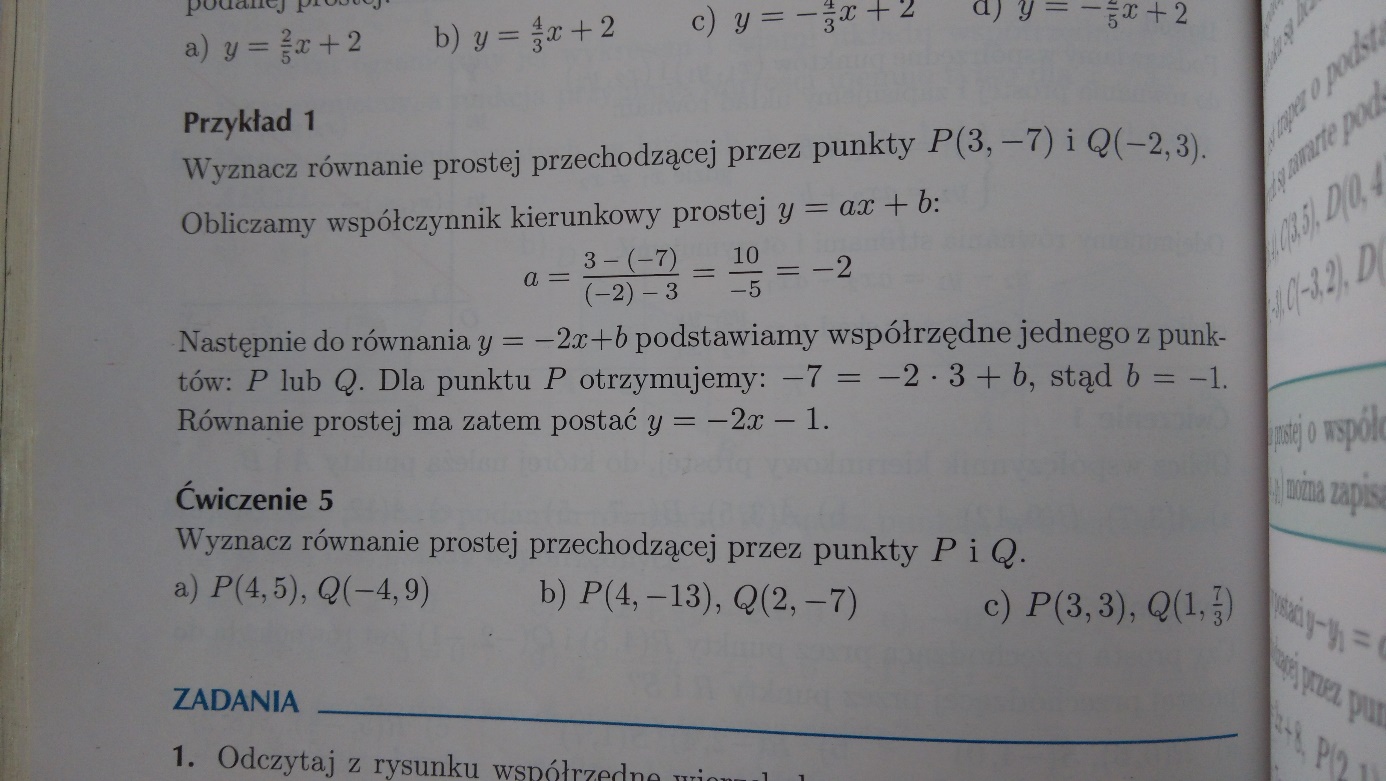 Po przeanalizowaniu powyższego materiału powinniście potrafić napisać (obliczyć) jaki jest współczynnik kierunkowy prostej, jeśli mamy dane dwa konkretne punkty w układzie współrzędnych, przez które przechodzi prosta.Aby policzyć ten współczynnik, wystarczy podstawić do podanego (w zielonej ramce, tuż pod tematem lekcji – pierwsze zdjęcie) współrzędne dwóch znanych nam punktów.Np.Punkt A ma współrzędne (4;7), punkt B ma współrzędne (-5; 9).Podstawiamy i otrzymujemy wynik: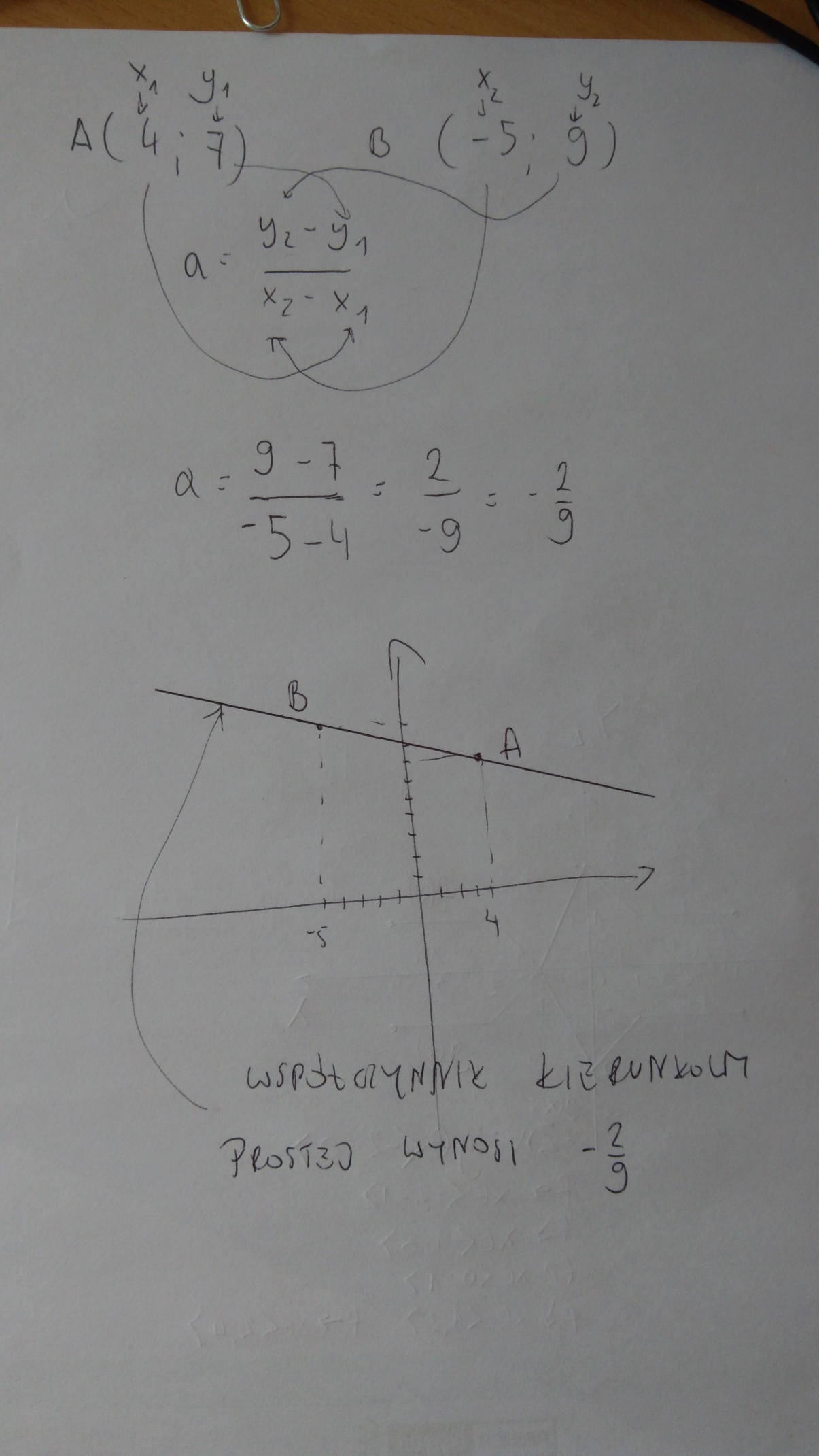 Zadanie:Oblicz współczynniki kierunkowe prostych tworzących trójkąt w układzie współrzędnych, którego wierzchołki mają współrzędne w punktach A, B i C.A(4:-3), B(7;-1), C(5;5)Wykonaj rysunek tego trójkąta w układzie współrzędnych.Zdjęcia wykonanej samodzielnie pracy, do 08.04.2020 r.  należy wysłać na adres mailowy:romantucki@szkolaprywatna-bialogard.plW tytule wiadomości proszę (koniecznie!!!) o wpisanie imienia i nazwiska oraz klasę.Powodzenia.